Домашнее задание для 3 ДОП, от 7.10./11.10.23.21.10./25.10. - контрольная работа28.10./1.11. - устная контрольная работаВиды минора (повторение). Перепишите в тетрадь все виды минора, построенные в тональности фа-диез минор: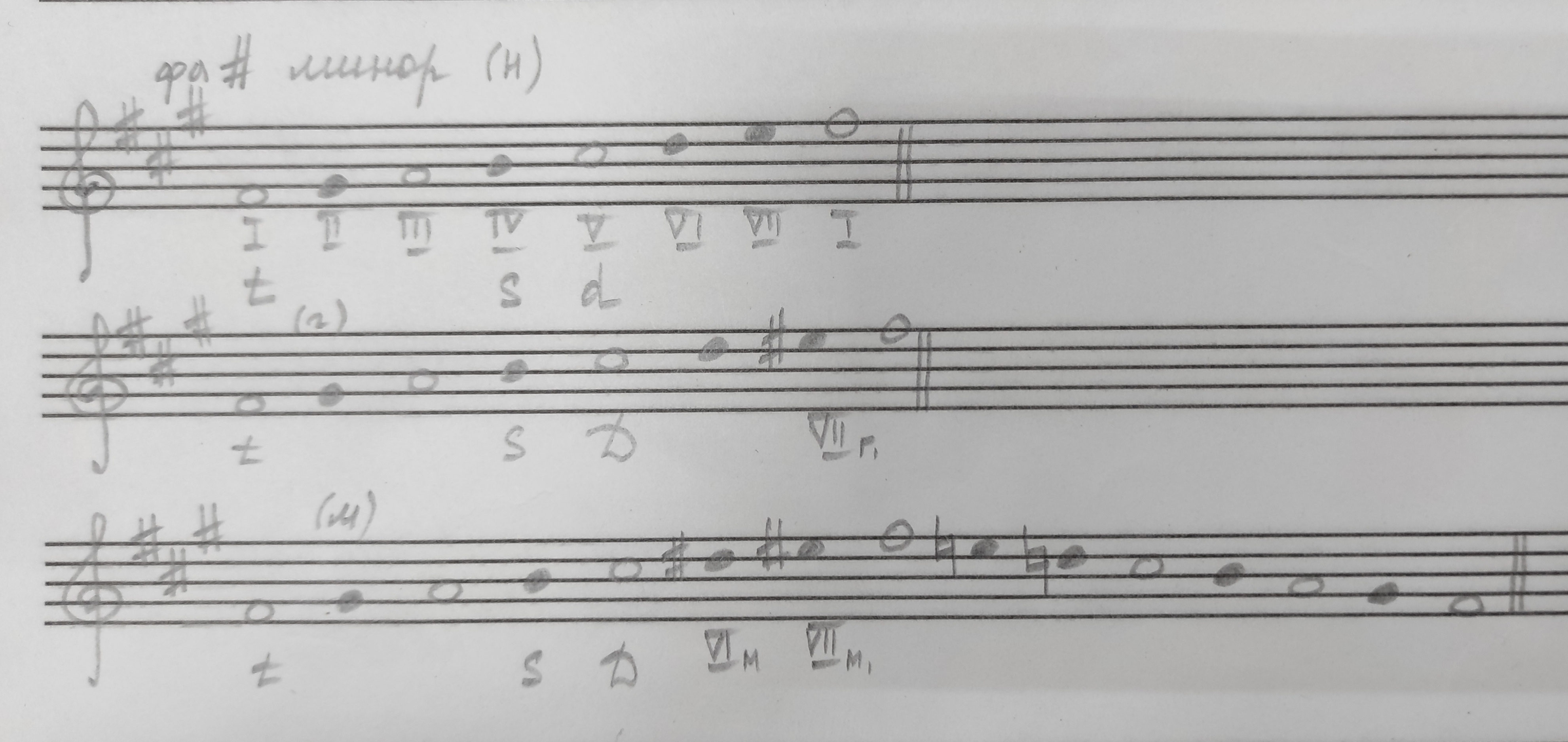 Сыграйте их на инструменте, вслушайтесь и запомните характерное звучание каждого вида. Новая тема: "Диатонические интервалы".Диатонические интервалы - это те интервалы, которые строятся на ступенях тональности. Письменно в тетради постройте от заданых ступеней тональности указанные интервалы вверх. В тональности Ля мажор и фа-диез минор. 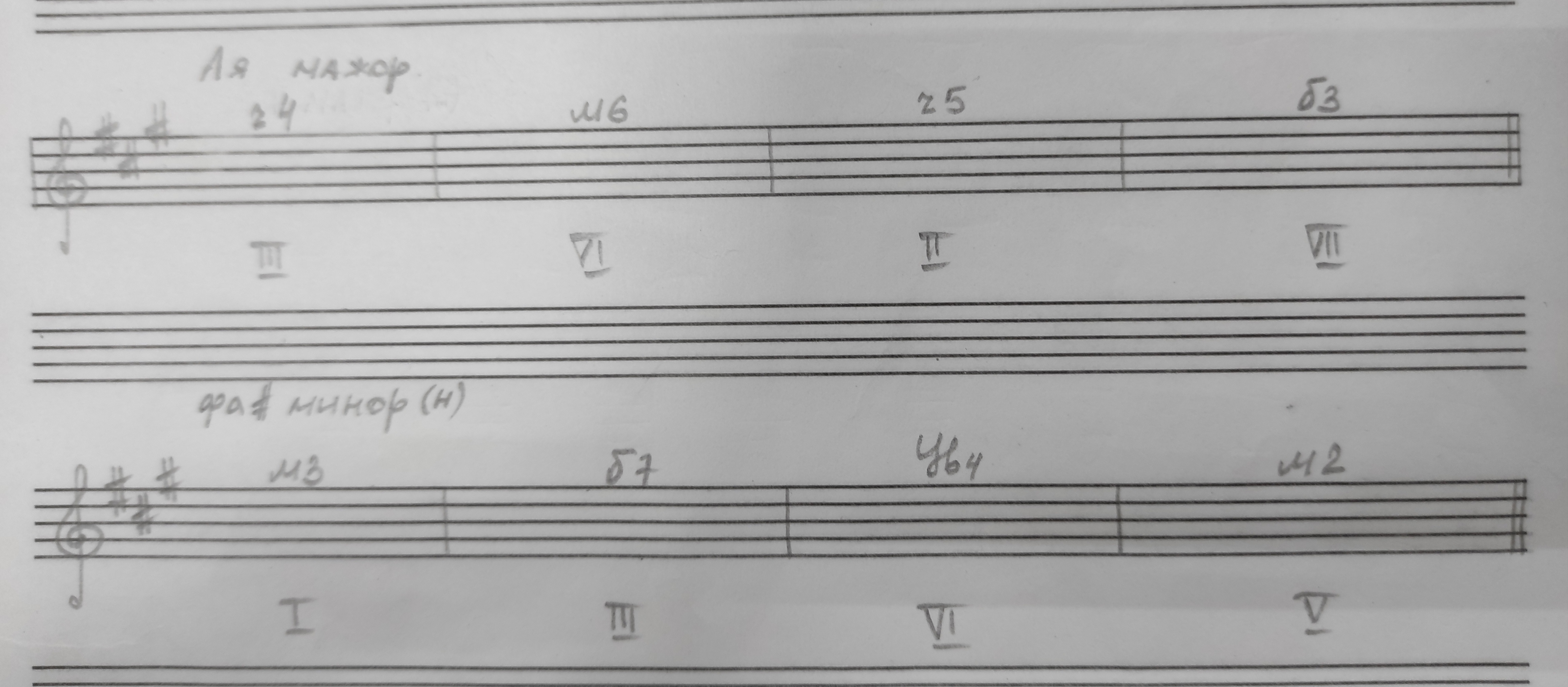 Калмыков и Фридкин, "Одноголосие".Номер 219.Читать ритм с дирижированием;Читать ноты в ритме с дирижированием;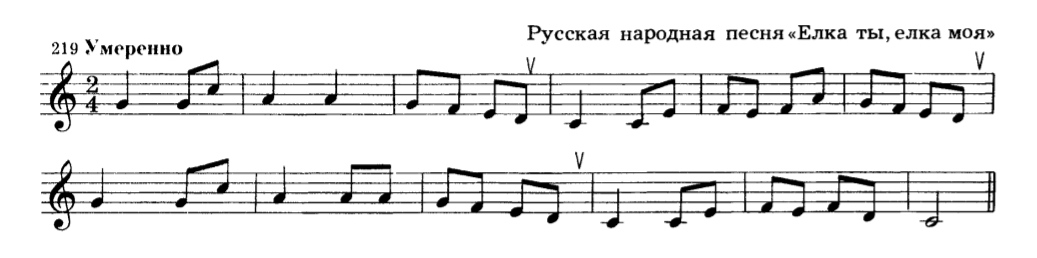 